08.06.2015                                                                Job Vacancies                                                                                                                                               at Transport Systems Research Group/ Aristotle University of Thessaloniki (TSRG of AUTh)What is the position about? TSRG/ AUTh is looking to fill 1 to 2 full time and paid work positions of 2-months trial period duration in “research assistance and management field”, mainly in the framework of the CIPTEC project (“Collective Innovation for Public Transport in European Cities”) under the Horizon 2020 Programme. After the successful conclusion of this period, there is the prospect of extending the cooperation in a permanent basis until the end of the 3-years project period. 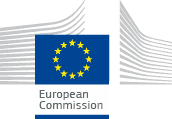 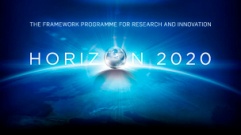 CIPTEC is a collaborative project in which 12 partners from 7 different EU countries are being involved. CIPTEC aims to explore, analyse and fuel the re-engineering of urban public transport “environment” towards a more user-centred and marketing approach. It focuses on the cultural and user-centred re-orientation in the Public Transport (PT), the integrated approach based on marketing, consumer behaviour, innovation and evaluation and the co-exploitation of ideas within a wider than usual stakeholder platform.                Given that TSRG/ AUTh is the coordinator of the CIPTEC project, you will be responsible for day-to-day tasks of both managerial and technical type, for instance, among others: coordinating the technical actions of the CIPTEC partners; conducting literature and field research; writing technical and progress reports; organising events, such as workshops, meetings, seminars; representing TSRG/ AUTh at meetings abroad. You will be part of the “TSRG/ AUTh’s working team” and will work under the direct supervision of the “Director of TSRG/ AUTh” (CIPTEC Coordinator).   What your typical day will look like?You will work in a very fast paced environment, alongside teams and organisations throughout Europe, representing a variety of sectors, such as academia, business, public agencies/ authorities, enterprises, consumer associations etc., while participating at the TSRG/ AUTh team which will manage and coordinate the whole project partnership and its tasks.  Besides that, some typical day-to-day tasks will include:Setting up reports, preparing scientific deliverables and interacting with PT expertsAnalysing technological solutions and practices applied in the Public Transport sector Analysing PT market demand and supply, as well as relevant business models Staying up to date on the latest Public Transport developmentsMonitoring progress against deadlines and time limitations and proposing all necessary actions in order to achieve goals.Support in general the implementation of other TSRG/AUTh funded projects, if needed. What are the desired Skills and Experience?Hard skills A quantitative background of studies (BSc, MSc, PhD) on IT, Operational Research/ Statistics or Engineering is preferred, but not requiredFurther studies (BSc, MSc, PhD) oriented in business, for instance in innovation management, marketing research, etc. are definitely desired Experience on Transport and Mobility field or/and management of EU funded projects is desired, but not required, in case you have a real passion for learning Working knowledge of Microsoft office (Excel, PowerPoint, Word, etc.) is a prerequisite Familiarisation with Statistics software (e.g. SPSS) and GIS software is a plusOral and written fluency on English is a precondition, while command of other EU language, e.g. French, German, Italian is a useful asset Soft skills Excellent communication skills and proven active social participation will be appreciated  Basic knowledge and understanding of participatory and cooperative methods applied in planning and design is desired Digitally fluent and “addicted”, following digital trends and being aware of modern business are frontrunnersProactive, initiating, creative, dynamic, flexible, questioning, multitasking, trusted, life-long learner, self-reliant and team player: attributes that form the ideal personality we seek forWhat should you do if you are interested for the job? If you are interested for the position, please send us by email (entitled: “CIPTEC: job application of <YOUR NAME & SURNAME”) your full resume (with a small ID photo) to be considered by the 24th of June 2015. After being evaluated by TSRG/AUTh, the most suitable candidates will be invited for a personal interview. Your personal data will be treated with respect and confidentiality. For further information on this position, you may contact us, using TSRG/AUTh contact details. About the TSRG/ AUTh (www.tsrg.gr)The TSRG/AUTh was established in 1998 and since then gathers together scientists from various disciplines, aiming to create and study ideas in facing problems of mobility and transport of people and goods. It functions within the School of Civil Engineering, of the Faculty of Engineering, of the Aristotle University of Thessaloniki. The scientific activities of the Group fall under the areas of operation, planning, organisation and management, as well as the impact of Transport Systems on people, environment, sustainable development. TSRG/AUTh carries out both funded (from public and private organisations) and non-funded research, focusing mainly on the competitive E.U. funded projects. Main fields of expertise, among others, are: design, planning and management of Transport systems; urban and rural public transport and flexible transport services; freight transport and logistics; people with reduced mobility (disabled, elderly, etc.) and accessibility; social impact analysis on Transport systems; environmental management of Transport systems; strategic planning and Transportation policy.